PENETAPAN KONSENTRASI TERBAIK FORMULASI HIDROGEL DARI KOMBINASI HEMISELULOSA TONGKOL JAGUNG (Zea mays L.) DENGAN KARBOPOL 940 MENJADI SEDIAAN PENURUN PANASSKRIPSI OLEH :UMMU SAFURA SIRAITNPM. 182114030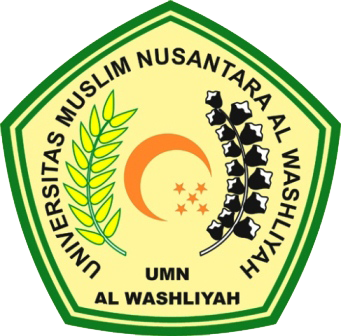 PROGRAM STUDI SARJANA FARMASI FAKULTAS FARMASI UNIVERSITAS MUSLIM NUSANTARA AL-WASHLIYAH MEDAN 2022PENETAPAN KONSENTRASI TERBAIK FORMULASI HIDROGEL DARI KOMBINASI HEMISELULOSA TONGKOL JAGUNG (Zea mays L.) DENGAN KARBOPOL 940 MENJADI SEDIAAN PENURUN PANASSKRIPSIDiajukan untuk melengkapi dan memenuhi syarat – syarat untuk memperoleh Gelar Sarjana Farmasi pda Program Studi Sarjana Farmasi Fakultas Farmasi Universitas Muslim Nusantara Al-WashliyahOLEH :UMMU SAFURA SIRAITNPM.182114030PROGRAM STUDI SARJANA FARMASIFAKULTAS FARMASIUNIVERSITAS MUSLIM NUSANTARA AL-WASHLIYAHMEDAN2022